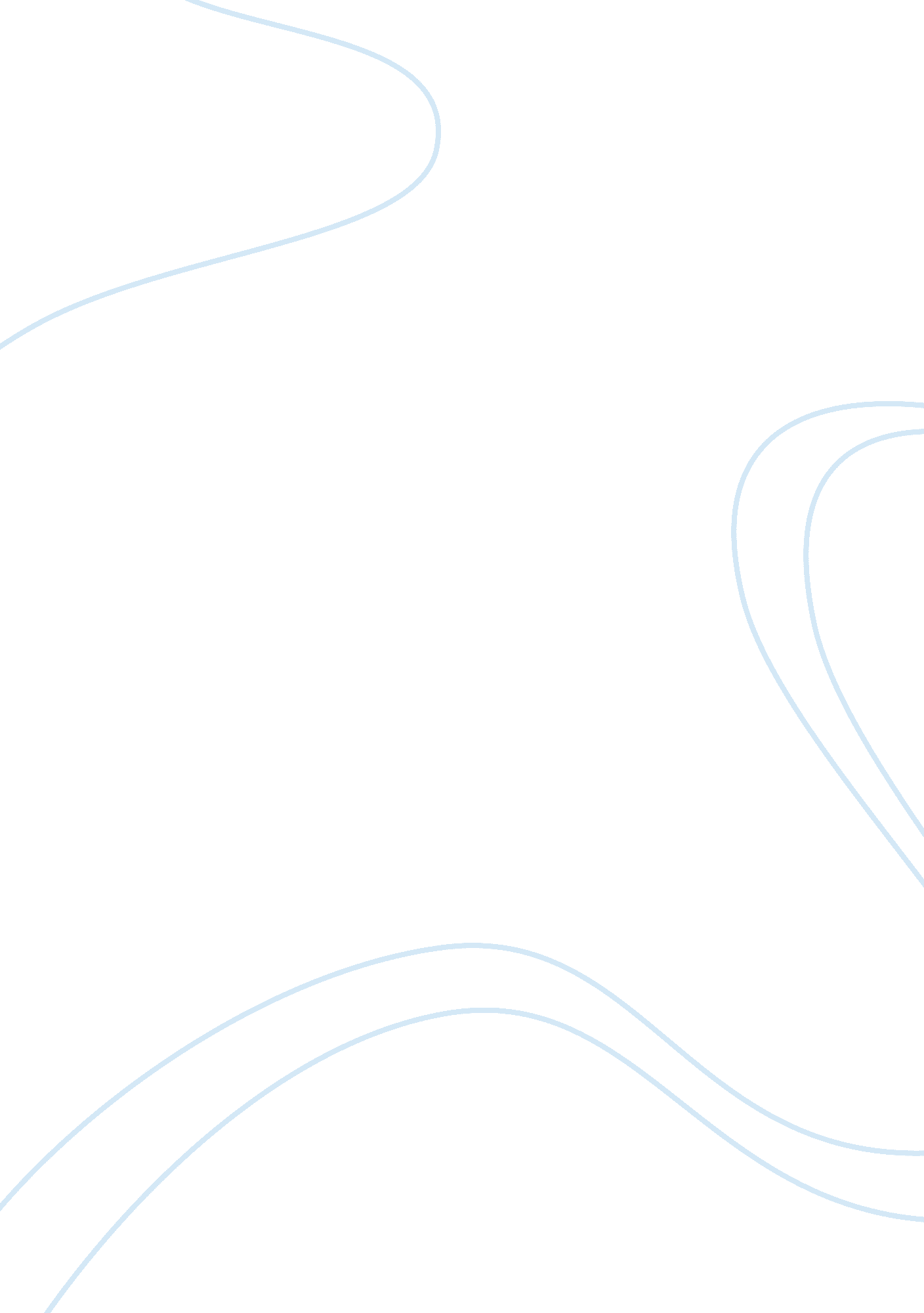 The history about the india tax structure economics essayEconomics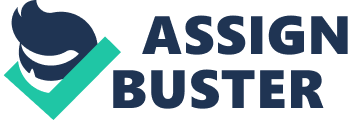 a)Globalization of Indian Economy: The Exim Policy 1997-02 proposed with a plan to plan a schema for globalizations of Indian economy. This is obvious from the precise first goal of the approach, which states. " To quicken the economy from flat level of financial exercises to-abnormal amount of financial exercises by making it an universally turned vibrant economy and to infer most extreme profits from growing worldwide business sector chances."(b)Impact on the Indian Industry: In the EXIM arrangement 1997-02, a succession of change measures have been acquainted in place with give support to India's modern development and produce business chances in non-rural part. The aforementioned incorporate the decrease of obligation from 15% to 10% under EPCG plot that empowers Indian firms to import capital merchandise and is an essential venture in enhancing the value and profit of the Indian business.(c)Impact on Agriculture: Many heartening steps have been taken in the Exim Policy 1997-2002 to give a help to Indian agrarian segment. The aforementioned steps incorporates procurement of extra SIL of 1 % for fare of agro items, allowing EOU's and different units in EPZs in horticulture segments to 50% of their yield in the down home tariff region (DTA) on installment of job.(d)Impact on Foreign Investment: With an specific end goal to hearten remote financing in India, the Exim Policy 1997-02 has allowed 100% outside value interest on account of 100% EOUs, and units set up in EPZs.(e)Impact on Quality up degree: The SIL privilege of exporters holding ISO 9000 affirmation has been expanded from 2% to 5% of the FOB worth of fares, which has urged Indian commercial enterprises to undertake scrutinize and improvement programmers and redesign the nature of their items.(f)Impact on Self-Reliance:-The Exim Policy 1997-2002 conclusively satisfies one of the India's long terms goal of Self-dependence. The Exim Policy has accomplished this by empowering residential sourcing of crude materials, to advance an in number provincial processing base. New motivating forces included the Exim Policy have likewise added profits to the exporters. Exim Policy 2002 – 2007 The Exim Policy 2002 -2007 bargains with both the fare and import of stock and aids. It is worth saying here that the Exim Policy: 1997 -2002 had concurred an status of exporter to the business firm trading utilities with impact from1. 4. 1999. Such business firms are reputed to be Service Providers. Destinations of the Exim Policy: 2002 – 2007 The essential destinations of the Export Import Policy 2002-2007 are as takes after: To empower monetary development of India by furnishing supply of fundamental crude materials, intermediates, parts, consumables and capital products needed for expanding preparation and giving utilities. To enhance the mechanical quality and proficiency of Indian farming, industry and utilities, accordingly enhancing their focused quality while producing new occupation chances and empower the accomplishment of globally acknowledged benchmarks of value; andTo furnish buyers with great value items and fixes at globally intense costs while in the meantime making a level playing field for the local makers. Primary Elements of Exim Policy 2004-2009 The new Exim Policy 2004-2009 has this primary components:•Preamble•Legal Framework•Special Focus Initiatives•Board Of Trade•General Provisions Regarding Imports And Exports•Promotional Measures•Duty Exemption / Remission Schemes•Export Promotion Capital Goods Scheme•Export Oriented Units (EOUs), Electronics Hardware Technology Parks (EHTPS), Software Technology Parks (STPs) and Bio-Technology Parks (BTPs)•Special Economic Zones•Free Trade & Warehousing Zones•Deemed ExportsPenetrable of Exim Policy 2004-2009: It is a discourse given by the Ministry of Commerce and Industries. The discourse for the Exim Policy 2004-2009 was given by Kamal Nath, on 31ST AUGUST, 2004. Lawful Framework of Exim Policy 2004-2009 1. 1PreambleThe Preamble spells out the wide structure and is an indispensable part of the Foreign Trade Policy. 1. 2DurationIn activity of the forces gave under Section 5 of The Foreign Trade (Development and Regulation Act), 1992 (No. 22 of 1992), the Central Government thus advises the Exim Policy for the period 2004-2009 consolidating the Export Import Policy for the period 2002-2007, as altered. This Policy might go into power with impact from 1st September, 2004 and should stay in power up to 31st March, 2009, unless as elsewise specified. 1. 3 AmendmentsThe Central Government saves the right openly investment to make any alterations to this Policy in activity of the forces gave by Section-5 of the Act. Such revision should be made by method of a Notification produced in the Gazette of India. 1. 4 Transitional ArrangementsWarnings made or Public Notices issued or anything done under the past Export / Import strategies and in power quickly soon after the initiation of this Policy might, in so far as they are not conflicting with the procurements of this Policy, press on to be in energy and ought be regarded to have been made, issued or done under this Policy. Licenses, endorsements and authorizations issued after the initiation of this Policy should press on to be bona fide for the reason and term for which such licence; testament or authorization was issued unless generally stipulated. 1. 5 Free Export Import On the off chance that a fare or import that is allowed unreservedly under Export Import Policy is thusly subjected to any confinement or regulation, such send out or import will commonly be allowed despite such confinement or regulation, unless elsewise stipulated, furnished that the shipment of the fare or import is made inside the definitive quality of an irreversible letter of credit made after the date of encroachment of such limitation. Special Focus Initiative of Exim Policy 2004-2009With a perspective to duplicating our rate offer of worldwide exchange inside 5 years and growing job chances, in particular in semi urban and country zones, certain unique center drives have been distinguished for farming, handlooms, craftsmanship, pearls &jewellery, calfskin and Marine segments. Legislature of India might endeavor deliberate ventures to push sends out in the aforementioned areas by particular sectoral methods that should be advised occasionally. Leading body of Trade of Exim Policy 2004-2009 BOT has a clear and progressive part in prompting government on related issues joined with remote barter.• To prompt Government on Policy measures for planning and execution of both short and lifelong anticipates expanding fares in the light of rising national and global financial situations;• To audit trade exhibition of different areas, recognize stipulations and propose industry particular measures to improve trade wages;• To test existing institutional schema for imports and trades and recommend pragmatic measures for further streamlining to accomplish wanted targets; Promotional Measures of Exim Policy 2004-2009The Government of India has set up numerous foundations whose fundamental capacities are to assist an exporter in his work. It might be fitting for an exporter to familiarize him with the aforementioned establishments and the nature of help that they can furnish with the goal that he can at first contact them and have a clear picture of what help he can want of the formed sources in his fare venture. Some of the aforementioned establishment is as takes after. Trade Promotion Councils Commodity Boards Marine Products Export Development Authority Agricultural & Processed Food Products Export Development Authority Indian Institute of Foreign Trade India Trade Promotion Organization (ITPO) National Centre for Trade Information (NCTI) Export Credit Guarantee Corporation (ECGC) Export-Import Bank Export Inspection Council Indian Council of Arbitration Federation of Indian Export Conglomerations Department of Commercial Intelligence and Statistics Directorate General of Shipping Freight Investigation BureauCalling Exemption / Remission Schemes of Exim Policy 2004-2009The Duty Exemption Scheme empowers import of inputs needed for fare production. It includes this exclusions. Job Drawback: -The Duty Drawback Scheme is controlled by the Directorate of Drawback, Ministry of Finance. Under Duty Drawback plan, an exporter is qualified for caseIndian Customs Duty paid on the foreign made merchandise and Central Excise Duty paid on indigenous crude materials or parts. Extract Duty Refund: -Excise Duty is a duty encroached by the Central Government on merchandise fabricated in India. Extract job is gathered at source, i. e., before evacuation of products from the plant premises. Trade products are completely exempted from midway extract job. Octroi Exemption:-Octroi is a job paid on made merchandise, when they drop in the metropolitan breaking points of a city or a town. On the other hand, send out products are exempted from Octroi. The Duty Remission Scheme empowers post send out renewal/ abatement of calling on inputs utilized within the fare item. DEPB: Job Entitlement Pass Book in short DEPB Rate is fundamentally a fare impetus plan. The goal of DEPB Scheme is to kill the frequency of fundamental habit job on the import substance of the traded items. DFRCUnder the Duty Free Replenishment Certificate (DFRC) plans, import motivations are given to the exporter for the import of inputs utilized as a part of the assembling of merchandise without installment of essential traditions calling. Calling Free Replenishment Certificate (DFRC) should be accessible for fares just up to 30. 04. 2006 and from 01. 05. 2006 this plan tends to be supplanted by the Job Free Import Authorization (DFIA). DFIA: Effective from 1st May, 2006, Duty Free Import Authorization or DFIA in short is issued to permit job liberate import of inputs which are utilized within the production of the fare item (making ordinary stipend for wastage), and fuel, vigor, reactant and so forth. which are devoured or used in the process of their utilization to get the fare feature. Calling Free Import Authorization is issued on the groundwork of inputs and trade things given under Standard Input and Output Norms(SION). Export Oriented Units(EOUs), Electronics Hardware Technology Parks (EHTPs), Software Technology Parks(STPs) And Bio-Technology Parks (BTPs) of Exim Policy 2004-2009The Export Import Policies identifying with Export Oriented Units (EOUs) Electronics Hardware Technology Parks(EHTPs), Software Technology Parks (STPs) and Bio-innovation parks (BTPs) Scheme is given in Chapter 6 of the Foreign Trade Policy. Programming Technology Park(STP)/Electronics Hardware Technology Park (EHTP) buildings might be set up by the Central Government, State Government, Public or Private Sector Undertakings. Send out Promotion Capital Goods Scheme (EPCG) of Exim Policy 2004-2009Presented in the EXIM approach of 1992-97, Export Promotion Capital Goods Scheme (EPCG) empower exporters to import apparatus and other capital merchandise for fare preparation at concessional or no traditions obligations whatsoever. This office is liable to fare commitment, i. e., the exporter is obliged to surety fares of certain least esteem, which is in numerous of aggregate quality of capital merchandise foreign made. Capital merchandise foreign made under EPCG Scheme are liable to genuine client condition and the same can't be exchanged /sold work the satisfaction of fare commitment specified in the licence. To guarantee that the capital products transported in under EPCG Scheme, the licence holder is obliged to prepare endorsement from the jurisdictionalMid Excise Authority (CEA) or Chartered Engineer (CE) affirming establishment of such capital products in the proclaimed premises. Exceptional Economic Zone (SEZ) under the Exim Policy 2004-2009A Special Economic Zone in short SEZ is a geologically conveyed range or zones where the financial laws are more liberal as contrasted with different parts of the nation. SEZs are proposed to be extraordinarily portrayed calling unhindered enclaves with the end goal of exchange, operations, job and tariffs. SEZs are independent and joined having their particular framework and help utilities. The zone under " SEZ" blankets an expansive run of zone sorts, incorporating Export Processing Zones (EPZ), Free Zones (FZ), Industrial Estates (IE), Free Trade Zones (FTZ), Free Ports, Urban Enterprise Zones and others. In Indian, at present there are eight utilitarian Special Economic Zones placed at Santa Cruz (Maharashtra), Cochin (Kerala), Kandla and Surat (Gujarat), Chennai (Tamil Nadu), Visakhapatnam (Andhra Pradesh), Falta (West Bengal) and Noida (Uttar Pradesh) in India. Further an Special Economic Zone at Indore ( Madhya Pradesh ) is likewise prepared for operation. Facilitated commerce & Warehousing Zones of Exim Policy 2004-2009Facilitated commerce & Warehousing Zones (FTWZ) might be an extraordinary classification of Special Economic Zones with a keep tabs on bartering and warehousing. The notion of FTWZ is new and has been not long ago presented in the five-year outside exchange approach 2004-09. Its principle target is to give base for development of the economy and remote exchange. Organized commerce & Warehousing Zones (FTWZ) plays a paramount part in attaining worldwide standard warehousing offices as unhindered commerce zones. Unhindered commerce & Warehousing Zones is a considerably acknowledged model with a history of giving Substantial heartening to outside exchange and warehousing action. Considered Exports under the Exim Policy 2004-2009Deemed Export is an unique sort of transaction in the Indian Exim approach in which the installment is accepted after the products are conveyed. The installment might be finished in Indian Rupees or in Foreign Exchange. As the deemed fare is additionally a wellspring of remote trade, so the Government of India has assumed the best about the profit obligation liberate import of inputs. To help maintained development in fares from India and import in India. To fortify maintained financial development by furnishing access to key crude materials, intermediates, parts, consumables and capital merchandise plot needed for enlarging preparation and furnishing services. To upgrade the innovative quality and proficiency of Industry Agriculture industry and utilities, in this way enhancing their aggressive quality while creating new job chances, and to support the achievement of globally acknowledged models of quality. To give customers high caliber products and fixes at comprehensively aggressive rates. Canalization is a significant characteristic of Exim Policy under which certain merchandise might be foreign made just by designated firms. For a sample, an thing such as gold, in mass, might be foreign just by specified banks like SBI and some outside banks or designated bureaus. The Government of India advises the Exim Policy for a time of five years (1997-2002) under Section 5 of the Foreign Trade (Development and Regulation Act), 1992. The present strategy spreads the period 2002-2007. The Export Import Policy is overhauled each year on the 31st of March and the alterations, changes and new plans got adequate from 1st April of each year. All Taxation of India India Tax Structure 2011-2012 This aide gives an outline of the assessment structure and current assess rates in India. The duty administration in India has experienced expand changes throughout the final few decades keeping in mind the end goal to improve discernment, guarantee effortlessness and enhance consistence. The duty powers unvaryingly audit the framework keeping in mind the end goal to remain correlated. India has an elected arrangement of Government with clear outline of forces between the Central Government and the State Governments. Like influence, the assessment management is likewise dependent upon guideline of partitioning in this way overall described and separated between Central and State Governments and neighborhood forms. The assessment on salaries, traditions jobs, midway extract and utility expense are imposed by the Central Government. The state Government demands horticultural wages charge (livelihood from ranches just), Value Added Tax (VAT)/ Sales Tax, Stamp Duty, State Excise, Land Revenue, Luxury Tax and Tax On Professions. The nearby forms have the power to require impose on lands, octroi/entry charge and charge for utilities like water supply, seepage DIRECT TAXES Individual Income Tax & Corporate TaxThe procurements identifying with salary assessment are held in the Income Tax Act 1961 and the Income Tax Rules 1962. The Income Tax Department is legislated by the Central Board for Direct Taxes (CBDT) which is part of the Department of Revenue under the Ministry of Finance. As far as the Income Tax Act, 1961, an assessment on wages is collected on people, companies and grouping of persons. Charge rates are endorsed by the legislature in the Finance Act, famously reputed to be Budget, each year. The Government of India has as of late taken drives to change and streamline the dialect and structure of the immediate charge laws into an specific enactment – the Direct Taxes Code (DTC). After open interview the Direct Taxes Code 2010 was set soon after the Indian Parliament on 30 August 2010, when passed DTC will displace the Income Tax Act of 1961. The DTC combines the procurements for Direct Tax specifically the earnings assessment and fortune charge. At the time it becomes effective, most likely April 2012, it is prone to have critical effect on the assessment payers specifically the business group. On account of Individuals, earnings from compensation, house and property, business & calling, capital additions and different sources are liable to charge. Ladies and Senior subjects are enlarged some extraordinary benefits. People's salaries are subjected to an accelerating rate framework. Charge medication varies hinging on the living arrangement status. Wages of the association is processed and surveyed in parts in the hands of the association. Salary of association is subjected to a level rate in addition to a surcharge. Notwithstanding the aforementioned, an instruction cess is likewise charged on the expense measure. Payments dispersed are subjected to uncommon charge and the dispersed wages is not treated as use yet as apportionment of benefits by the association. Charge medication contrasts relying on the living arrangement status. An association is obligated to pay charge on the pay registered as per the procurements of the Income Tax Act. In spite of the fact that numerous associations have gigantic benefits, and proclaim generous payments, they are soothed from expense liabilities in light of the fact that their salary when registered according to procurements of the Income Tax Act is either nil or negative or unimportant. Hence a procurement called Minimum Alternative Tax (MAT) was presented by a revision in 1997. According to the MAT procurement such associations are instructed to pay a settled rate (without further ado 18% for 2011-2012) of book benefit as least interchange charge. Furthermore, by a revision in 2005 associations are obliged to pay Fringe Benefit Tax (FBT) on worth of edge profits gave or regarded to have been given to the workers. Notwithstanding livelihood assess chargeable in admiration of sum earnings, any measure proclaimed, disseminated or paid by a domesticated association by route of share ought be subjected to yield assess. Just a provincial association is at risk for the charge. Fortune TaxFortune impose, in India, is demanded under Wealth-impose Act, 1957. Riches expense is an expense on the profits determined from property proprietorship. The assessment is to be paid year after year on the same property on its business esteem, whether such property yields any earnings. Comparable to salary impose the risk to pay fortune charge additionally relies on the private status of the assessee. The possessions chargeable to fortune charge are Guest house, private house, business manufacturing, Motor auto, Jewelry, bullion, utensils of gold, silver, Yachts, watercrafts and air ships, urban arrive, trade in for cold hard currency submit overabundance of INR 50, 000 for Individual & HUF only), etc. Anyhow as a general rule larger part of the potential assessment payers don't pay this expense as the greater part of the portable things for example adornments, bullion and so forth are stashed far from bookkeeping. Unchangingly they simply pay charge for the steadfast riches for example land. Capital Gains TaxThe midway government likewise charges assess on the capital additions that is inferred from the bargain of the stakes. The capital increase is the contrast between the cash accepted from offering the possession and the value paid for it. To limit the abuse of this procurement, the meaning of capital stake is being extended to incorporate belongings for example archaeological accumulations, drawings, sketches, models or any centerpiece. Capital increase additionally incorporates progress that emerges on " exchange" (incorporates bargain, trade) of a capital stake and is arranged into short-term adds on and lifelong adds on. The Long-term Capital Gains Tax is charged if the capital possessions are kept for more than three years or 12 months on account of securities and offers that are recorded under any distinguished Indian stock trade or common trust. Short-term Capital Gains Tax is material if the stakes are held for less than the aforementioned period. If there should be an occurrence of the lifelong capital additions, they are exhausted at a concession rate. Ordinary corporate salary charge rates are material for short term capital additions. If there should arise an occurrence of the short term and lifelong capital misfortunes, they are permitted to be conveyed send for 8 continuous years. INDIRECT TAXES Excise DutyThe midway government demands extract obligation under the Central Excise demonstration of 1944 and the Central Excise Tariff Act of 1985. Mid Excise job is an aberrant expense collected on products produced in India and indicated for domesticated utilization. The Central Board of Excise and Customs under the Ministry of Finance, oversees the extract job. Mid Excise Duty emerges when the products are made. It is paid by a maker, who passes on its rate to the clients. Excisable products have been outlined as those, which have been specified in the Central Excise Tariff Act as being subjected to the job of extract. There are three fundamental sorts of extract calling• Basic Excise Duty is charged on all excisable merchandise other than salt at the rates said in the stated docket• Additional Duties of Excise is charged on merchandise of exceptional imperativeness, in lieu of deals Tax and imparted between Central and State Governments• Special Excise Duty is charged on all excisable merchandise on which there is a duty of Basic extract Duty. Each year the annual Budget determines if Special Excise Duty ought be or might not be required and gathered throughout the related fiscal year. Note: Under the Cenvat (Central Value Added Tax) Scheme, presented under The Cenvat Credit Rules, 2004, a producer of feature or supplier of taxable aid ought be permitted to assume all the acknowledgement of obligation of extract and of utility charge paid on any information appropriated in the industrial facility or any data aid accepted by maker of last item. Such credits could be utilized to setoff any extract job charge payable. In the later plan, various charge absolutions have been launched. Particular merchandise get an charge out of concessional job rates. Exclusions are permitted to charge payers occupied with the assembling of certain products for example, water medicine, bio-diesel, prepared sustenance and so on and certain sorts of stations for example minor scale businesses, house commercial enterprises that make livelihoods are likewise exempted. Traditions DutyTraditions calling in India falls under the Customs Act 1962 and Customs Tariff Act of 1975. Traditions obligation is the duty collected on products foreign made into India and also on merchandise traded from India. Taxable occasion is import into or send out from India. Moreover instructive cess is additionally charged. The traditions obligation is assessed on the worth of the transaction of the merchandise. The Central Board of Excise and Customs under the Ministry of Finance supervises the traditions obligation prepare in the nation. The rate at which traditions job is relevant on the products relies on the grouping of the products dead set under the Customs Tariff. The Customs Tariff is ordinarily straightened with the Harmonized System of Nomenclature (HSL). It ought to be noted that preferential/concessional rates of job are additionally ready under the different Trade Agreements. Aid TaxAid expense was presented in India path in 1994 and began with minor 3 essential utilities viz. general protection, stock broking and phone. Consequent Budgets have broadened the extent of the aid duty and also the rate of aid charge. More than 100 aids are subjected to duty under this procurement. An instruction cess is likewise charged on the duty sum. The Central Board of Excise and Customs under the Ministry of Finance supervises the government of utility assessment. Each aid supplier of a taxable aid is instructed to enroll with the Central Excise Office in the concerned ward. Exceptions are accessible for utilities that are traded, little fix suppliers whose income succumb to the endorsed level, fixes furnished to UN and International Agencies and supplies to SEZ(Special Economic Zones). Subject to conditions, fix expense is not payable on worth of merchandise and material supplied while furnishing utilities. Securities Transaction Tax (STT)Transactions in value imparts, subsidiaries and units of value turned finances dropped in a distinguished stock trade draw in Securities Transaction Tax. Aid Tax, Surcharge and Education Cess are not appropriate on STT. Taxation of benefit or misfortune from securities transactions relies on if the action of obtaining and pitching of allotments / subsidiaries is arranged as backing movement or business action. Medicine of STT additionally hinges on if the livelihood from the aforementioned securities transactions are incorporated under the head " Income from Capital Gains" or under the head 'Profits and Gains of Business or Profession'. NOTE: The Indian Government is excited about consolidating all charges such as Service Tax, Excise and VAT into a regular Goods and Service Tax (GST). GST framework has been proposed keeping in mind the end goal to disentangle current circuitous charge framework which is extremely dreary and muddled. All products and utilities will be carried into the GST base. There will be no qualification between merchandise and aids. Firewater, tobacco, petroleum items are liable to be out of the GST administration. The state and mid consolidated assessment rate is guessed to be between 16%-20% in accordance with the worldwide drift. Initially slated for execution by the year 2010 it has been put off twice and now booked for the year 2012. The centermost and state charge powers which had bolted horns prior are apparently nearing an agreement. In the event that executed this will be the most remarkable change ever to the Indian duty framework. 